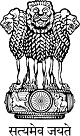 Statement by India at the Universal Periodic Review (UPR) Working Group 30th Session (7-18 May 2018): 3rd UPR of Cabo Verde – Interactive Dialogue,  delivered by Sh. Animesh Choudhury, Second Secretary. [Geneva, 8 May 2018]Mr. Vice-President,India thanks the delegation of Cabo Verde for the presentation of its National Report.2.	We welcome the entry into operation of the Office of Ombudsman an institutional initiative of Cabo Verde to prevent the misuse of public authority and police aggression.3.	We appreciate Cabo Verde for announcing its National Action Plan for the prevention and eradication of child labour and also for establishing the National Committee for the prevention of worst forms of child labour.4.	We encourage Cabo Verde to ensure effective implementation of the Government Programme of the IX Legislature 2016-21 and new National Gender Equality Plan (2015 - 2018).5.	We wish the delegation of Cabo Verde all success.Thank you Mr. Vice-President.